Seguin FFA Ag Boosters Club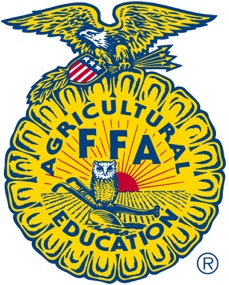 P.O. Box 68 Seguin, TX 78156September 14, 2016 Dear Parents/Guardians of Seguin FFA Members, The Seguin FFA Ag Boosters Club would like to take this opportunity to introduce ourselves and extend to you an invitation to join our club. We are a non‐profit (501c3) organization made up of members who work together to raise money to support the students in the Seguin Chapter of FFA. This year we will hold monthly meetings that will coincide with the dates of the monthly meetings held by the Seguin FFA. Our first meeting will be September 14th, 2016 at 6:30 PM in the SHS Ag Building.  It is important that as a club, we do all we can to help the Seguin FFA financially so that our kids get to experience and enjoy every opportunity that is available to them through this great organization. We have different activities throughout the year that we need help with, including: Cow Plop: This is our major revenue generator.  Seguin FFA Chapter Show: This event, typically held in December, serves as a practice show for the Guadalupe County Youth Show that is held in January at the Guadalupe County Fair Grounds. We need members to serve on this committee.Scholarship Committee: We need members to help with the scholarship selection process. By-law committee: Review and refresh our by-laws.Everything we do and all the money raised, is used to benefit our students and the Ag program by providing assistance with travel expenses, equipment purchases needed by the FFA, help with the Annual FFA Banquet, and awarding scholarships each year. Last year we were able to give $5,000 in scholarships.  Our success and the benefits our students receive are directly dependent on the participation of all parents/guardians of all Seguin FFA members. help us make this a fun filled and successful year. Thank you in advance for your support and participation. We look forward to a great year! Lauren Luensmann – President 				Becky Eckhardt – Vice‐President Mary Luensmann – Treasurer 				Sandra Boswell ‐ Secretary Seguin FFA Ag Booster ClubP.O. Box 68 Seguin, TX 78156Membership FormThank you for supporting the youth of the Seguin FFA Chapter by your membership/sponsorship. Dues are used for supplies and travel expenses needed throughout the year as well as funding for annual scholarships. Your support is greatly appreciated. Name:________________________________________________________________________  Address:______________________________________________________________________ Phone:_____________ e‐mail:____________________________________________________  Family $25.00  Seguin FFA ‐ Community Supporter $50.00  Seguin FFA ‐ Silver Sponsor $100.00 (Includes: 2‐Banquet Tickets, Sponsor Banner)  Seguin FFA ‐ Gold Sponsor $150.00 (Includes: 4‐Banquet Tickets, Sponsor Banner)  Seguin FFA ‐ Platinum Sponsor $250.00 (Includes: 6‐Banquet Tickets, Sponsor Banner) Other donations or sponsorships are welcome. Thank you for your support. For Office Use:Payment Amount Received:Check # (if cash please indicate):Received By: